PROTOKÓŁ REKLAMACJI TOWARU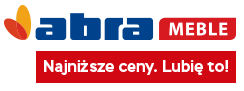 Imię i nazwisko nabywcy/ Nazwa Firmy:...................................................................................................Adres (miejsce składowania towaru): .......................................................................................................Telefony kontaktowe: ...............................................................................................................................Adres e-mail: .............................................................................................................................................Data nabycia towaru: ….................................... Numer faktury vat zakupu/numer zamówienia: .....................................................................................Transport towaru:Własny nabywcy 		b) Zlecony sprzedawcyPowód reklamacji (szczegółowy opis wady/uszkodzenia towaru): ………………………………………………………. ..................................................................................................................................................................................................................................................................................................................................................................................................................................................................................................................................................................................................................................................................................................................................................................................................................................................................................................................................................................................................................Data stwierdzenia wady/uszkodzenia towaru: .........................................................................................Żądanie reklamującego dotyczące toku reklamacji /wybór podstawy prawnej reklamacji:Gwarancja producenta 		b) Rękojmia sprzedawcy................................................ 					...............................................Miejscowość i data 						Podpis reklamującegoNazwa towaruIlośćCena zakupu